PARADIGM LAB-  Limiting reactant       Initials of all team members:          Team members absentee agreement regarding absences and/or lack of team production.OBJECTIVE-  To conduct and experiment then calculate the EXACT contents of the jar left after the experiment.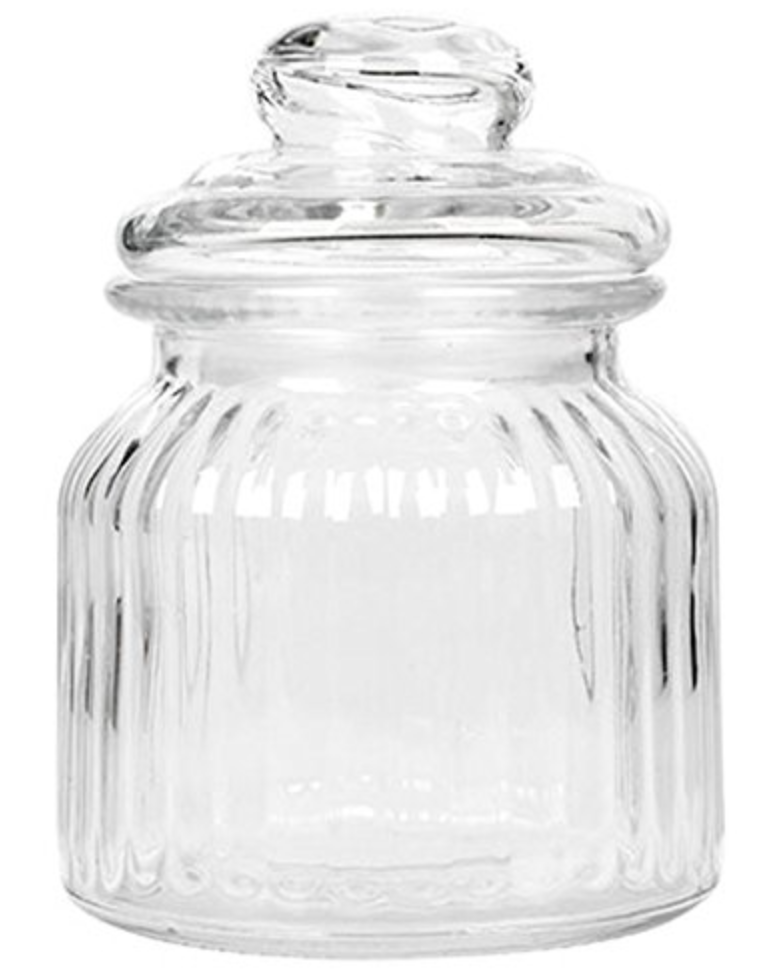 TEAM MEMBER NAME _________________________________________Data analysis: What do you have to do to get the number of moles of O2 that is used up?The candle wax we are using is C7H16.  Describe/explain how you would write a balanced equation for this reaction?Describe/explain how you would find the number of GRAMS of candle wax used up in the reaction.Describe/explain how you would find the number of molecules of CO2 produced.Describe/explain how you would find the number of grams of water produced.In the space below, make a before and after diagram to quantitatively describe your experiment!                  Before					AfterSignatures of all team members and today’s date:Part 2 data:Volume of container:  Describe/explain how you find it.*hint- does the candle itself take up volume too?Describe/explain how you find the volume of just oxygen in this container.